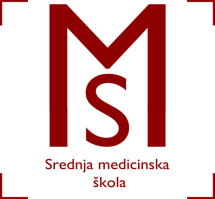 POPIS UČENIKA PO GRUPAMA ZA KLINIČKE VJEŽBEŠKOLSKA GODINA 2016./2017.SMJER: Primalja asistentica/asistentRAZRED: 4.DU Slav.Brodu, 02.rujna 2016.4.D/1.GRUPA4.D/2.GRUPA4.D/3.GRUPA1. Abramović Andrea2. Alešković Valentina3. Bodrožić Valentin4. Bikić Tamara5. Čukić Marijana6. Čuljak Mihaela7. Funarić Stela8. Jandik Marina9. Janković Antonela 10. Josipović Lara11. Jukić Ana1. Katalin Sara  	2. Kovač Ana3. Kovačević Jelena4. Lukšić Katarina5. Ljubojević Maja 6. Martić Katarina7. Matošević Helena8. Mikić Marija9. Milinović Dora10. Mirosavljević Elena11. Novoselović Martina1. Pehar Monika2. Petković Nikolina – pon.3. Rakić Antonela4. Sesar Sandra5. Šplajt Adriana6. Tomičić Marija7. Varzić Marta8. Vukić-Zelić Iva9. Vuković Anamarija – pon.10. Zeljko Antonia